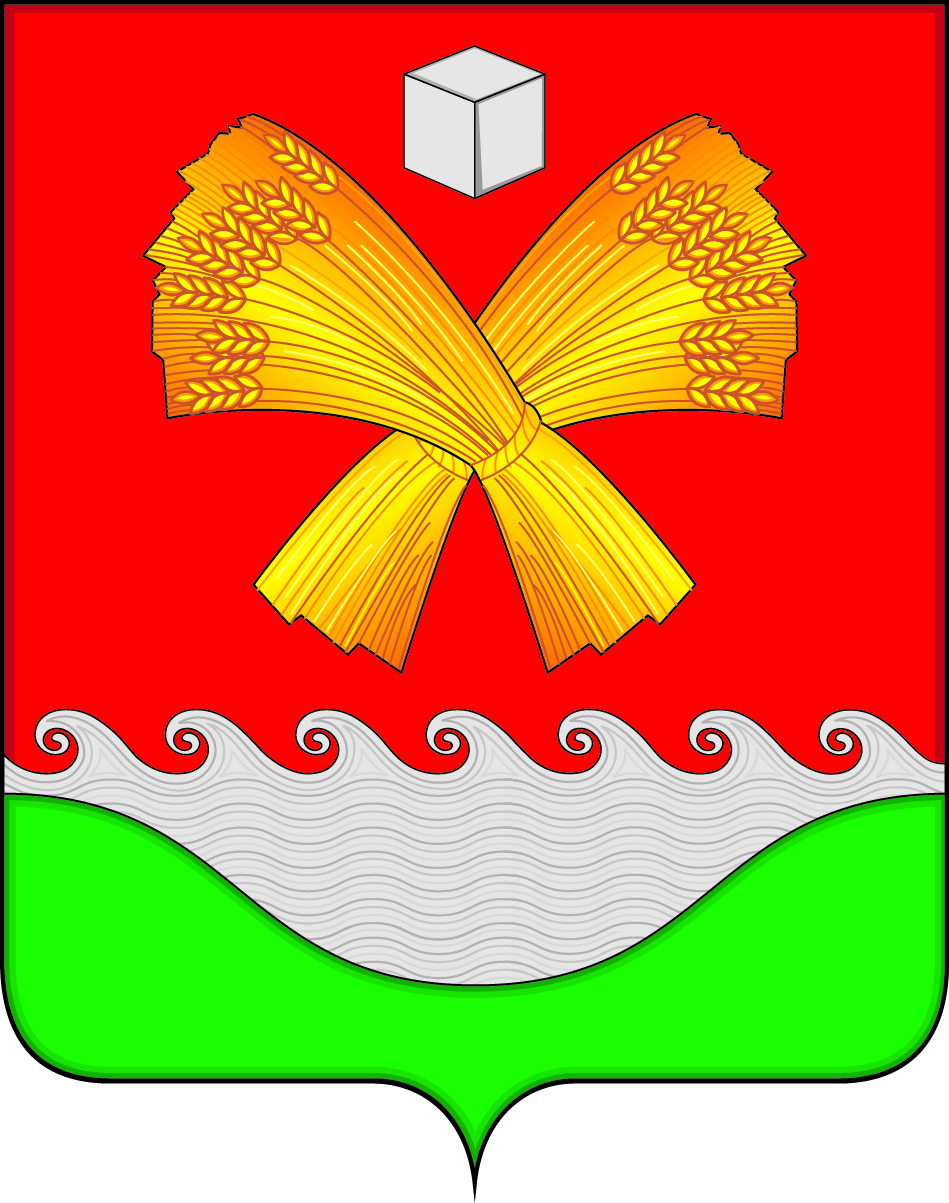 Российская ФедерацияИркутская областьУсольское районное муниципальное образованиеАДМИНИСТРАЦИЯсельского поселенияБольшееланского муниципального образованияПОСТАНОВЛЕНИЕОт 6 ноября 2015г.                         с.Большая Елань                                        № 660      Об утверждении ведомственного  перечня муниципальных услуг и работ  оказываемых муниципальным  учреждением  культурыВо исполнение постановления администрации сельского поселения Большееланского муниципального образования  от  06.11.2015г. № 659        «Об утверждении порядка формирования, ведения и утверждения ведомственных перечней муниципальных услуг  и  работоказываемых  и выполняемых муниципальными учреждениями  сельского поселения Большееланского муниципального образования»Постановляю:1. Утвердить ведомственный перечень муниципальных услуг и  работ оказываемых  муниципальным учреждением культуры  сельского поселения Большееланского муниципального образования , согласно приложению.2. Назначить уполномоченным лицом, ответственным за формирование, ведение и утверждение перечня муниципальных услуг и работ оказываемых муниципальным учреждением культуры директора МБУК Большееланский центр ИКДСД Прыткову О.А.и.о.Главы сельского поселения БольшееланскогоМуниципального образования                                                    Г.В.Козьмина